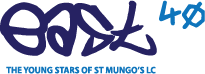 Arrangements for iTune launch at Science CentreDear Parent/Carers,This session four girls from Cardinal Winning have been singing along with other pupils from our Learning Community schools as part of a band called East 40.The media launch of East 40’s fabulous new single released on on iTunes, took place in the Glasgow Science Centre on Tuesday 10th March and it has attracted much publicity. The public performance took place in the planetarium ‘Under African Stars…’ which is very fitting indeed as all proceeds from the single will be used for Glasgow’s Milawi Schools programme.We hope that you will download the song from iTunes but there are also a limited number of copies of the CD available too! Please complete the attached order form and help us support this wonderful charity ‘MLOL’ for the children of Malawi.Many thanks for  your continued support! The East 40 team_______________________________________________________________________________________________‘Give us a Fighting Chance!’ CDs - £5!Name ________________________________________Number of CDs required                   Payment of            is  enclosed.